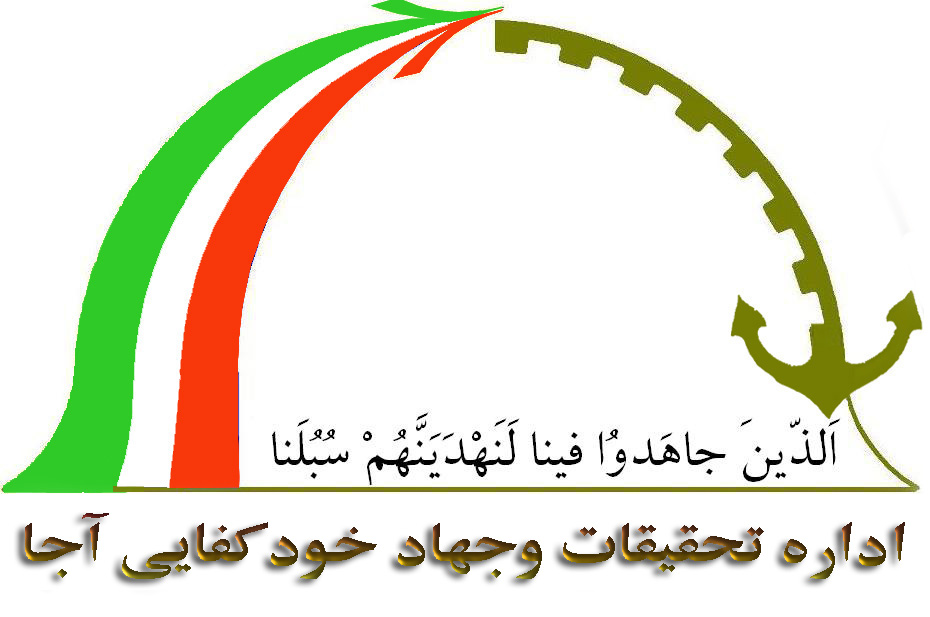 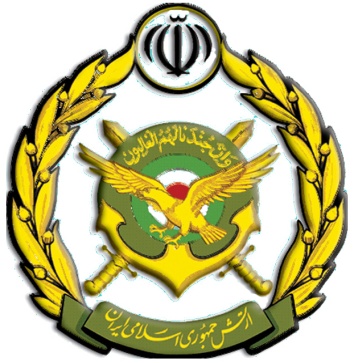      فرماندهی کل آجااداره تحقیقات و جهاد خودکفایی آجافرم پروپوزال همكاران تحقيقاتي آجاپيوست ث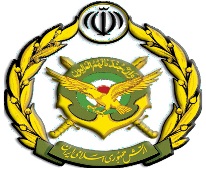 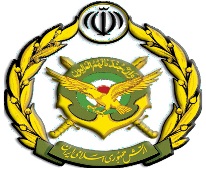 شناسنامه طرح تحقيقاتي آجا (پروپوزال)الف- جدول مشخصات:ب- جدول مشخصات طرح:پ-مراحل اجراي طرح به همراه زمان بندي:ت-جدول سوابق:مشخصه هاي كلي طرح پيشنهادي (پروپوزال)عنوان طرح:الف)فارسي:ب)انگليسي:بيان مسئله:هدف از اجراي طرح:اهميت و ضرورت اجراي طرح:جنبه هاي نوآوري طرح:دستاوردهاي طرح:مباني علمي يا فني و روش اجراي طرح:مشخصات راهنما:الف)نام ونام خانوادگي:ب)مدرك تحصيلي:پ)رشته تحصيلي:        نام و نشان همكار تحقيقاتي:	                                                                            مرجع تائيد كننده طرح:         امضاء و تاريخ تكميل فرم:                                                                                امضاء و تاريخ:نام و نام خانوادگي همكار تحقيقاتي: رشته تحصيلي: مقطع تحصيلي: وضعيت تحصيلي: نشاني و تلفن تماس:عنوان طرح:محل تصويب و اجراي طرح:تاريخ شروع و خاتمه طرح:مدت اجراي طرح:نوع طرح:              پژوهش بنيادي           پژوهش كاربردي            صنعتي  نتايج و دستاوردهاي اجراي طرح ( بطور خلاصه):رديفنام مرحلهزمان اجرا ( به ماه )12345سوابق اجرايي و كاري مجري (حوزه پروژه ها):تجارب كاربردي طرح: